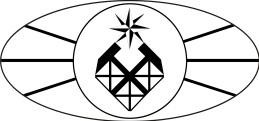 МИНИСТЕРСТВО ОБРАЗОВАНИЯ И НАУКИ РОССИЙСКОЙ ФЕДЕРАЦИИФГБОУ ВО «РОССИЙСКИЙ ГОСУДАРСТВЕННЫЙ ГЕОЛОГОРАЗВЕДОЧНЫЙ УНИВЕРСИТЕТ ИМЕНИ СЕРГО ОРДЖОНИКИДЗЕ» (МГРИ-РГГРУ)Институт		Современных технологий геологической разведки, горного и нефтегазового делаКафедра	Современных технологий бурения скважинРАБОЧАЯ ПРОГРАММА УЧЕБНОЙ ДИСЦИПЛИНЫБ2.П.1 «Производственно-технологическая практика»Направление подготовки: 21.03.01 «Нефтегазовое дело»Профиль: «Бурение нефтяных и газовых скважин» (академический)Форма обучения очнаяОбщая трудоемкость освоения учебной дисциплины9 з.е. (324 ак. ч)	Курс	4Семестр	7Количество недель	6	Промежуточная аттестацияЗачет с оценкойМосква, 2016 г.1.  ЦЕЛИ И ЗАДАЧИ	ПРОИЗВОДСТВЕННО- ТЕХНОЛОГИЧЕСКОЙ ПРАКТИКИПоложение	производственной	практики	в	общей	структуре образовательной программы.Производственная практика проводится в конце 6-го семестра 3-курса после того, как студенты получили теоретическую подготовку по технике и технологии бурения скважин. Продолжительность практики составляет 6 недель. Студенты направляются на производственную практику, пройдя обучение на учебных практиках по бурению скважин на нефть и газ.Целью проведения Производственной практики являются:Закрепление теоретических знаний в области техники и технологии бурения на нефть и газ в процессе практической деятельности студентов, изучение техники и технологии, организации буровых работ в конкретных условиях, получения навыков в управлении технологическим процессом бурения скважин с применением прогрессивных приемов проходки, повышения качества буровых работ.Общими задачами Производственной практики являются:Изучение	геологических	и	организационных	условий	на	месте практики;Приобретение	практических	навыков	разработки	технологических режимов бурения, рационального использования технических средств;Анализ существующих недостатков, «узких» мест с целью улучшения технико-экономических показателей при проектировании работ;Ознакомление	со	структурой	и	взаимодействием	основных	и вспомогательных подразделений предприятия;Изучение передовой организации работ в бригадах и путей повышения эффективности работ.В процессе прохождения производственной практики студент приобретает практические навыки, выполняя обязанности бурильщика или его помощника, помощника технолога буровых работ или бурового мастера.Основные умения (навыки)В результате прохождения Производственной практики студент приобретает способности: Уметь: верно выбирать конструкцию скважины, буровую установку, оборудование, типы долот, специальный инструмент, КНБ для каждой пачки разреза, методы вскрытия и основания пласта, ликвидации скважины; Владеть: методиками расчета режимов бурения, конструкций скважин, регламента буровых растворов, цементирования обсадных колонн;- Иметь навыки: по выбору методов борьбы с водо, нефте, газопроявлениями по технике безопасности и охране окружающей среды.МЕТО ДИСЦИПЛИНЫ СТРУКТУРЕ ООП ВОВзаимосвязь дисциплины Б.2.П.1 «Производственно-технологическая практика» с другими составляющими ООП следующая:Предшествующие дисциплины:	данная практика базируется на освоении студентами всех специальных дисциплин ООП, соответствующих программе подготовки «Бурение нефтяных и газовых скважин»СОДЕРЖАНИЕ МАТЕРИАЛА ПРАКТИКИПоставленные задачи студент решает, выполняя следующие виды работ:Работа	на	буровой	в	должности	бурильщика	или	помощника бурильщика;Самостоятельное изучение техники и технологии буровых работ путем знакомства с работой различных производственных подразделений;Сбор материала для курсового проектирования по бурению нефтяных и газовых скважин.Материалы для курсового проектирования и для составления отчета по практике рекомендуется собрать в виде: записей, фото, видео, эскизов, графиков, таблиц, на электронных носителях.Производственная деятельность студента на рабочем месте является основной частью производственной практики. Только непосредственное участие в производственном процессе обеспечивает освоение твердых навыков по разработке и применению современных технологий по бурению скважин на углеводороды.Обязательной составной частью являются самостоятельное изучение материалов в геологическом, планово-экономическом, производственныхотделах, лаборатории на базе предприятия. При этом собирается фактический материал, который используется впоследствии для составления отчета по практике и курсового проекта по технологии и технике бурения на нефть и газ.Отчетными документами студента, на основании которых в университете оценивается производственная практика, является:Отпечатанный на компьютере отчет о производственной практике, дневник производственной практики, оценка руководителя от предприятия, материалы, собранные в период практики.Содержание отчета должно включать следующие разделы:Геологические сведения о площади месторождения – литологический состав пород, их мощность, твердость, пластовые давления и температура, монолитность, трещиноватость, степень устойчивости в водной среде, набухаемость. Типы и размеры структуры, простирание еѐ оси, углы падения пород, описание технических нарушений. Зоны осложнений их мощности.Геологические условия бурения скважин. Сюда следует отнести сведения о твердости, абразивности, категории пород по буримости, зоны, при проходке которых возникают осложнения, указать плотность промывочного раствора при котором возникают осложнения. Дать сведения о многолетнемерзлых породах (при наличии таковых), указать их кровлю и минимальную температуру.Испытание скважине и геофизические исследования – привести сведения об интервалах, при бурении которых необходимо отбирать керн и шлам, способ перфорации эксплуатационной колонны, объем геофизических исследований и виды ГИС.В материалы по технологии и технике бурения скважин должно входить следующее:Требования, предъявляемые к выбору конструкции скважины (скважин), применяемые способы бурения, а также сведения о гидравлических забойных двигателях.Сведения о:Специальных снарядах для отбора керна;Бурильных, обсадных, утяжеленных трубах, и их соединениях, компоновках обсадных колонн, компоновках низа бурильной колонны;Параметрах режимов бурения, их измерениям, контроле за процессом бурения, применяемые приборы и комплексы для этой цели, каналы связи.Применяемых буровых растворах, реагентах, подбор рецептур для конкретных условий бурения, методы регулирования и измерения параметров буровых растворов, оборудование для приготовления и очистки буровых растворов;Крепление скважин, подготовка к спуску и спуск обсадных колонн, способы цементирования, рецептура тампонажных смесей, технология цементирования, методы оценки качества цементирования;Оборудование устья скважины, противовыбросовое оборудование, применяемые типы превенторов, их параметры и управление превенторами;Бурение наклонных скважин, контроль за направлением трасс скважин, применяемые технологические и технические средства. Многозабойное бурение, горизонтальное вскрытие продуктивных пластов;Осложнения, характерные для участка работ. Каверно- желобообразование, прихваты бурильных труб и методы борьбы с ними, поглощения буровых растворов и меры борьбы с поглощениями, технические средства для изоляции зон поглощенной и тампонажные смеси, аварии при бурении, специальный инструмент по предотвращению и ликвидации аварий;Методы вскрытия продуктивных пластов, технологии вскрытия, испытание пластов в процессе бурения, определение параметров пластов по результатам испытаний;Применяемые методы снаряды и аппаратура для отбора проб горных пород, жидкости и газа;Геологическая документация по материалам бурения и опробования инструмент по предотвращению и ликвидации аварий.Методы вскрытия продуктивных пластов, технологии вскрытия, испытания пластов в процессе бурения, определение параметров пластов по результатам испытаний;Применяемые методы снаряды и аппаратуры для отбора проб горных пород, жидкости и газа;Геологическая документация по материалам бурения и опробования.Описание организации служб и подразделений, имеющихся на буровом предприятии, к которым могут относиться ремонтно-техническая служба, организация энергоснабжения, организация транспорта связи, ПДС, материально-техническое снабжение, цех приготовления промывочных растворов, Геофизические исследования, культурно-бытовое, медицинское обслуживание.Охрана труда, техника безопасности и противопожарная безопасность. Характеристика условий и анализ потенциальных опасностей. Особенности местности, где ведутся работы и связанные с ними опасности.Вредные и опасные производственные факторы, связанные со строительно-монтажными работами, бурением скважин, передвижением буровых установок.Применяемое оборудование, опасные зоны и моменты при их эксплуатации (движущиеся части, радиус их действия).Вид применяемой энергии (электрическая, ДВС, пневматическая) и еѐ опасные аспекты.Источники шума и вибрации, допустимые пределы, наличия выделения ядовитых газов и пыли, данные по загазованности и запыленности рабочей зоны на буровой, сравнение с ПДК.Охрана поверхностных вод. Сведения по водопотреблению и водоотведению, потребление для нужд буровой и отведению от неѐ, потребность в воде необходимой для осуществления технологического процесса.Анализ мест водопользования и водоотведения на буровой: насосная группа, дизельный блок, рабочая площадка буровой, циркуляционная система, блок химреагентов, блок приготовления бурового раствора, блок очистки бурового раствора.Объемы образующихся отходов буровых источников вод (БСВ), отработанного бурового раствора (ОБР), бурового шлама (БШ).По видам практик - путем выделения в календарном учебном графике непрерывного периода учебного времени для проведения каждого вида практик, дискретно.КОМПЕТЕНЦИИ ОБУЧАЮЩЕГОСЯ, ФОРМИРУЕМЫЕ В РЕЗУЛЬТАТЕ ОСВОЕНИЯ ДИСЦИПЛИНЫВ процессе освоения учебной дисциплины Б2.П.1 «Производственно- технологическая практика» студент формирует и демонстрируетследующие общекультурные, общепрофессиональные и профессиональные компетенции, сформированные в соответствии с ФГОС ВО по направлению подготовки 21.03.01 «Нефтегазовое дело», квалификация «бакалавр»,утвержденного приказом Министерства образования и науки РФ 12.03.2015 г. № 226:Таблица 1В результате освоения учебной дисциплины Б2.П.1 «Преддипломная практика» обучающийся должен демонстрировать результаты образования в соответствии с требованиями ФГОС ВО:Таблица 2Структура и содержание практикиОбщая трудоемкость освоения Б2.П.1 «Производственно-технологическая практика» составляет 6 недель (324 часов) 9 з.е.т.ФОРМЫ ОТЧЕТНОСТИ ПО ПРАКТИКЕПо итогам практики бакалавр предоставляет на кафедру отчет по практике.В содержание отчета должны входить:Задание на производственно-технологическую практику.Индивидуальный план производственно-технологической практики.Введение, в котором указываются: актуальность исследования, цель, задачи, место, сроки прохождения практики; перечень выполненных работ и заданий. ( ОК-1,2,3,4,5,6,7,8,9)Основная часть, содержащая результаты:теоретические разработки выбранной темы исследования;описание организации индивидуальной работы и результаты анализа проведенных занятий. (ОК -3,4,6,7,9; ОПК – 1,2,3,4,5,6)Заключение, включающее индивидуальные выводы о практической значимости проведенного научно-педагогического исследования и отражающее	его	основные	результаты.	(ПК- 1,2,3,4,5,6,7,8,9,10,11,12,13,14,15,16,17,18,19,20,21,22,23,24,25,26,27,28, 29,30)Список использованных источников.Приложения.В отчет обязательно должно быть включено методическое обеспечение проведенных занятий. Оно может включать подробный конспект занятий,перечень контрольных вопросов, задачи, тесты, список литературы,материалы, обеспечивающие применение инновационных методов обучения (деловые игры, case-study, проектные методы, тренинги и т.д.) сиспользованием современного программного обеспечения и методические рекомендации по их использованию на практических (семинарских) занятиях.ТРЕБОВАНИЯ К СОДЕРЖАНИЮ И ОФОРМЛЕНИЮ ОТЧЕТА О ПРОХОЖДЕНИИ ПРАКТИКИОсновные требования, предъявляемые к оформлению отчета по практике:отчет должен быть отпечатан через 1,5 интервала шрифт Times New Roman, номер 14 pt; размеры полей: верхнее и нижнее 2 см, левое 3 см, правое 1,5 см;рекомендуемый объем отчета 20−25 страниц машинописного текста;в отчет могут быть включены приложения, объемом не более 20 страниц, которые не входят в общее количество страниц отчета;отчет должен быть иллюстрирован рисунками, таблицами, графиками, схемами и т. п. Бакалавр представляет отчет в сброшюрованном виде вместе с другими отчетными документами ответственному за проведениепедагогической практики преподавателю. К отчету обязательно прикладывается отзыв непосредственного руководителя практики.ФОНД ОЦЕНОЧНЫХ СРЕДСТВ ДЛЯ ПРОВЕДЕНИЯ ПРОМЕЖУТОЧНОЙ АТТЕСТАЦИИ ПО ИТОГАМ ОСВОЕНИЯ ПРАКТИКИКонтроль студентов осуществляется в виде:итогового контроля (зачета в восьмом семестре).Аннотация оценочных средств по производственной практике Б2.П.1«Производственно-технологическая практика»Программой практики предусмотрены следующие виды текущего контроля успеваемости (промежуточной аттестации), формы оценочных средств и критерии оценивания формируемых общекультурных, обще профессиональных и профессиональных компетенций:Таблица 6Методические указания и рекомендации по оценке знаний, умений, навыков при собеседовании.Собеседование – средство контроля, организованное как специальная беседа преподавателя с обучающимся на темы, связанные с изучаемой дисциплиной, и рассчитанное на выяснение объема знаний обучающегося по определенному разделу, теме, проблеме и т.п. Для повышения объективности оценки	собеседование	может	проводиться	группой преподавателей/экспертов. Критерии оценки результатов собеседования зависят от того, каковы цели поставлены перед ним и, соответственно, бывают разных видов: – индивидуальное (проводит преподаватель) – групповое (проводит группа экспертов); – ориентировано на оценку знаний – ситуационное, построенное по принципу решения ситуаций. Цели проведения собеседования определяют и критерии оценки его результатов, некоторые из которых приведены в таблицеКритерии оценки при собеседованииУЧЕБНО-МЕТОДИЧЕСКОЕ ОБЕСПЕЧЕНИЕ ПРАКТИКИОсновная литература:А.Г. Калинин. Бурение нефтяных и газовых скважин. Учебник для вузов. Москва 2008г.В.С. Литвиненко, А.Г. Калинин. Основы бурение нефтяных и газовых скважин. Учебник для вузов. Москва, 2013г.Дополнительная литература1) А.Г. Калинин, Р.А. Ганджумян, А.Г. Мессер. Справочник бакалавра технолога по бурению глубоких скважин. М.Недра, 2005г.Отечественные журналы:Безопасность труда в промышленности Бурение и нефтьГазовая промышленность Геология нефти и газаИзвестия вузов. Геология и разведка Известия вузов. Нефть и газМагистральный трубопроводный транспорт Нефтегазовая вертикальНефтегазовое строительство Нефтегазовые технологииНефтепромысловое дело Нефть, газ и бизнесНефть и капитал Нефть РоссииНефтяное хозяйствоСтроительство нефтяных и газовых скважин на суше и на море Трубопроводный транспорт нефтиТерритория «Нефтегаз»Управление качеством в нефтегазовом комплексе Зарубежные журналы:EuroilGaz du Monde Pipeline news Pipeline constraction OffshoreOil and Gas JournalSPE Drilling and Completion Word Oil.Интернет ресурсыwww.wizrtheurope.com;www.sigmapumpy.com;www.micon.drlling.com;www.bentec.com;www.smithbits.com;www.hugheschristensen.com;www.boartlongear.com 8.wwwvarelinte.com;9. МАТЕРИАЛЬНО-ТЕХНИЧЕСКОЕ ОБЕСПЕЧЕНИЕПРАКТИКИДля проведения практики используется1) Измерительные комплексы по качеству скручивания обсадных труб при спуске группы WeatherfordC0;Лаборатории «ВНИИГАЗ», «Газпром»;лаборотории НИИ современных технологий бурения РГУ нефти и газа им. академика М.И. Губкина;объекты ОАО «Газпром», г. Касимов, Рязань.Коды компе- тенцийНазвание компетенцииПрофессиональные функции123ОБЩЕКУЛЬТУРЫЕ КОМПЕТЕНЦИИ ВЫПУСКНИКАОБЩЕКУЛЬТУРЫЕ КОМПЕТЕНЦИИ ВЫПУСКНИКАОБЩЕКУЛЬТУРЫЕ КОМПЕТЕНЦИИ ВЫПУСКНИКАОК-1обобщать, анализировать, воспринимать информацию, ставить цели и выбирать пути ее достиженияПонимать смысл, интерпретировать и комментироватьполучаемую информацию.Собирать исистематизировать разнообразную информацию измногочисленныхисточников. На основе собранной информации выявлять тенденции, вскрывать причинно-следственные связи, определять цели, выбирать средства, выдвигать гипотезы и идеи.ОК-2быть готовым ккатегориальному видению мира, уметьдифференцировать различныеПонимать основные категории и законы развития природы,общества и мышления иформы его освоенияоперировать этими знаниями впрофессиональнойдеятельности. Определять свое место и роль вокружающем мире, в семье, в коллективе, государстве.ОК-3логически верно,аргументировано и ясно строить устную иписьменную речьCпособность и готовность выпускника к речевому общению впрофессиональной (учебно-профессиональной) и официально-деловойсферах с соблюдением всех норм речевойкоммуникации: излагать устно и письменнорезультаты своей учебной и исследовательской работы; представлять себя, свой вуз, регион, страну; заполнять анкеты,составлять заявления,резюме, письма и другие тексты официально-делового стиля; иметьнавыки межличностной и групповой коммуникации, публичных выступлений, уметь задавать вопросы,корректно вести диалог, участвовать в дискуссии.ОК-4быть готовым к кооперации с коллегами, работе вколлективеСпособность соотносить свои устремления с интересами других людейи социальных групп;иметь навыки совместной деятельности в группе, умения находить общие цели, вносить вклад в общее дело.ОК-5вести переговоры,устанавливать контакты, урегулировать конфликтыБыть способным справляться сразнообразием мнений, разногласиями иконфликтами, принимать во внимание взгляды других людей, уметь договариваться и находить компромиссы.Готовность искатьнестандартные решения, участвовать в принятииОК-6проявлять инициативу,находить организационно- управленческие решения и нести за них ответственностьрешений, брать на себя ответственность за ихпоследствия, осуществлять действия и поступки наоснове выбранных целей, быть готовым разрешатьсложные, конфликтныеили непредсказуемые ситуации.Иметь представления о системе российскогоправа; понимать значениеОК-7использовать нормативные правовые документы в своей деятельностизаконности и правопорядка всовременном обществе,особенности правовогорегулирования будущей профессиональнойдеятельности. Уметь принеобходимости использоватьзаконодательные и нормативно-правовыеакты в области горного, экологического, трудового,административного, уголовного, гражданского и семейного права.Критически рассматриватьтот или иной аспектОК-8осуществлять своюдеятельность в различныхсферах общественной жизни на основе принятых вобществе моральных и правовых нормразвития общества,владеть этикой трудовых и гражданскихвзаимоотношений; иметь уважение к закону,чувство нетерпимости к нарушениям закона.Давать правовую иморальную оценку фактам, событиям и поступкам (втом числе собственным). Оценивать социальные устои, связанные создоровьем, потреблениеми окружающей средой.ОК-9стремиться к саморазвитию, повышению своейквалификации и мастерстваОрганизовыватьпланирование, анализ, рефлексию, самооценку своей учебно-познавательной деятельности; формулироватьсобственные ценностныеориентиры по отношениюк изучаемым учебнымпредметам и осваиваемым сферам деятельности.ОБЩЕПРОФЕССИОНАЛЬНЫЕ КОМПЕТЕНЦИИ ВЫПУСКНИКАОБЩЕПРОФЕССИОНАЛЬНЫЕ КОМПЕТЕНЦИИ ВЫПУСКНИКАОБЩЕПРОФЕССИОНАЛЬНЫЕ КОМПЕТЕНЦИИ ВЫПУСКНИКАОПК-1уметь критически оценивать свои личностные качества, намечать пути и выбиратьсредства развития достоинств и устранения недостатковОсознавать свою роль и предназначение, уметь выбирать целевые исмысловые установки для своих действий ипоступков, принимать решения. Стремиться ксамопознанию, развитию личностных качеств,психологическойграмотности, культурымышления и поведения.Оценивать экономическуюОПК-2осознавать социальную значимость своей будущей профессии, иметь высокую мотивацию к выполнению профессиональнойдеятельностии социальную роль нефтегазовой промышленности вотечественном и мировом развитии, Пониматьсоциальнуюответственность своей профессиональнойдеятельности, обладать ответственностью засудьбы людей ипорученное дело.Быть способнымОПК-3критически осмысливатьнакопленный опыт, изменять при необходимости профиль своей профессиональнойдеятельностипроявлять гибкость в условиях быстрыхперемен. Черезнепрерывное образование стремиться к освоению новых профилейпрофессиональнойдеятельности, расширению профессиональныхвозможностей. Эффективно использовать ситуацию на рынке труда, действовать всоответствии с личной и общественной выгодой.Быть в состоянииметодологически обосновать научноеисследование.ОПК-4использовать основные положения и методысоциальных, гуманитарных иэкономических наук приПользоваться основными методами и приемаминаучного исследования ианализа проблем,решении социальных и профессиональных задачпозволяющими отличать факты от домыслов,информацию от мнений,противостоятьманипулятивным технологиям.Анализировать исторические исовременные события иОПК-5анализироватьмировоззренческие,социально и личностно значимые проблемы,самостоятельно формировать и отстаивать собственныемировоззренческие позициипроцессы, политический и экономический контекст образовательных,профессиональных и социальных ситуаций, ориентироваться винформационных потоках, критически воспринимать информацию,распространяемую поканалам СМИ,вырабатывать собственноемнение.ОПК-6понимать и анализировать экономические проблемы и процессы, быть активным субъектом экономической деятельностиАнализироватьсовременное состояние отечественной и мировой экономики, нефтяной и газовой промышленности в условиях рыночной экономики.ПК-1самостоятельно приобретать новые знания, используясовременныеобразовательные иинформационные технологииБыть осведомленным в развитии современных проблем техники итехнологии бурового дела в России и за рубежом и на своем участкедеятельности их внедрять.ПК-2использовать основные законы естественнонаучных дисциплин впрофессиональнойдеятельности, применять методы математического анализа и моделирования, теоретического и экспериментальногоисследованияПрименять методыматематического анализа и оптимизации режимов бурения и моделирования буровых процессов.ПК-3понимать сущность и значение информации в развитии современногоинформационного общества, сознавать опасности и угрозы, возникающие в этомпроцессе, соблюдать основные требования информационнойбезопасности, в том числезащиты государственнойСоблюдать интеллектуальнуюсобственность, сохранять корпоративную разработку современных достижений технологий иисследований буровых процессов.тайныПК-4владеть основными методами, способами и средствами получения, хранения,переработки информации, работать с компьютером как средством управленияинформациейИметь навыки работы с пакетами компьютерных программ по режимам и способам бурения.ПК-5составлять и оформлять научно-техническую ислужебную документациюИметь опыт работы составления перечнятрадиционной отчетной документации, правила заполнения бланков, правильно пониматьсодержание вновь поступающейдокументации.ПК-6применять процессный подход в практической деятельности, сочетать теорию и практикуИспользовать в производственнойдеятельности разделы фундаментальных наукпри расчетах бурильного инструмента, режимов бурения и промывкискважинПК-7осуществлять и корректироватьтехнологические процессы при строительстве, ремонте и восстановлении скважин различного назначения и профиля ствола на суше и на мореНа уровне буровогомастера иметь навыки осуществления всехтехнологических операций в рамках рабочего проекта.ПК-8эксплуатировать иобслуживать технологическое оборудование, используемоеРуководить буровойбригадой совместно с механиком участкапри строительстве, ремонте,эксплуатацииреконструкции иоборудования и КИП.восстановлении нефтяных игазовых скважинПК-9оценивать риски и определятьНа буровой площадке,меры по обеспечению безопасноститехнологических процессов внефтегазовом производствесогласно Правил безопасного пристроительстве нефтяных игазовых скважин, 2003г.,обеспечивать их строгое соблюдение.Прогнозировать риски вбурении и устранять их причины.ПК-10применять в практической деятельности принципырационального использованияприродных ресурсов иСоблюдать экологическую безопасность пристроительстве скважин,принимать эффективныезащиты окружающей средымеры по защите окружающей среды.ПК-11обоснованно применять методы метрологии истандартизацииРаботать с системой КИПна буровой, представлять размерный рядприменяемых долот, труб, характеристикуматериалов ихимреагентов, оцениватьвозможность применения геонавигации при проводке скважины.ПК-12организовать работупервичных производственныхУправлять работойбуровой бригады иподразделений,осуществляющих бурение скважин для достижения поставленной целисмежных подразделений, взаимодействовать ссервисными фирмамиПК-13использовать методытехнико-экономического анализаСовместно с планово-экономическим отделом участвовать в проведениитехнико-экономического анализа результатов работ буровой бригады инамечать пути улучшениярезультатов.ПК-14использовать принципыБыть способнымпроизводственногоменеджмента и управления персоналомприменять принципы бурового менеджмента иуправления небольшимколлективом, быть знакомым с основами логистики на буровом предприятииПК-15анализировать использованиепринципов системыБыть знакомым спринципами менеджментаменеджмента качествакачества, выполнять все его требования и повозможности вноситьполезные дополнения и изменения.ПК-16использоватьорганизационно-правовыеосновы управленческой и предпринимательскойДавать оценку предпринимательскойдеятельности на буровомпредприятии, используядеятельностиорганизационно-правовые основы управленческой ипредпринимательскойдеятельности.ПК-17изучать и анализироватьИметь доступ котечественную и зарубежную научно-техническуюинформацию по направлениюисследований в областипериодической печати отечественной и зарубежной, уметьвыделить статьи побурения скважин на суше и на моренефтепромысловому делу и по бурению скважин.Критически оценитьсодержание статьи, и выявить новизнурезультатов.ПК-18планировать и проводитьнеобходимые эксперименты, обрабатывать, в т.ч. сИмея пакет компьютерных программ для расчетов вбурении, по заданиюиспользованием прикладных программных продуктов,интерпретировать результатыруководства в составе коллег участвовать вэкспериментально-и делать выводыисследовательскойдеятельности в качестве пользователя.ПК-19использовать физико- математический аппарат длярешения расчетно-Наряду с пакетами программ использовать,где это нужно, знания поаналитических задач, возникающих в ходепрофессиональнойматематике и физике.деятельностиПК-20выбирать и применятьИметь представление осоответствующие методымоделирования физических, химических итехнологических процессовметодах математического и физическогомоделирования ипользоваться ими какпотребитель.ПК-21осуществлять сбор данныхСобирать и обобщатьдля выполнения работ по проектированию буренияскважин на суше и на морепромысловые данные, необходимые длясоставления рабочихпроектов буренияпоисковых, разведочных и эксплуатационныхскважин.ПК-22выполнять отдельныеэлементы проектов на стадиях эскизного, технического и рабочего проектирования.Работая в командеспециалистов, выполнять некоторые разделыпроектов.ПК-23использовать стандартные программные средства при проектировании.Применять и разбираться в имеющихся пакетах программ и использовать их в проектнойдеятельности.ПК-24составлять в соответствии с установленными требованиями типовыепроектные, технологические и рабочие документы.С учетом требований для составления проектных документов на бурениескважин быть способным составлять типовыепроектные, технологические и рабочие документы.ПК-25способность использовать физико-математическийаппарат для решениярасчетно-аналитических задач, возникающих в ходе профессиональнойдеятельности.ПК-26способность выбирать и применять соответствующие методы моделированияфизических,химических и технологических процессов.ПК-27способность осуществлятьсбор данных для выполнения работ по проектированию бурения скважин, добычинефти и газа, промысловомуконтролю и регулированию извлечения углеводородов насуше и на море, трубопроводному транспорту нефти и газа, подземному хранению газа, хранению исбыту нефти, нефтепродуктови сжиженных газов.ПК-28способность выполнятьотдельные элементы проектов на стадиях эскизного,технического и рабочего проектирования.ПК-29способность использовать стандартные программныесредства при проектировании.ПК-30способность составлять в соответствии сустановленными требованиями типовыепроектные, технологические и рабочие документы.Коды компетенци йНазвание компетенции«Допороговый» уровеньсформированности компетенцийКраткоесодержание/определени е. Характеристика обязательного«порогового» уровня сформированности компетенций у выпускника вуза12234ОКОБЩЕКУЛЬТУРЫЕ КОМПЕТЕНЦИИ ВЫПУСКНИКАОБЩЕКУЛЬТУРЫЕ КОМПЕТЕНЦИИ ВЫПУСКНИКАОБЩЕКУЛЬТУРЫЕ КОМПЕТЕНЦИИ ВЫПУСКНИКАОБЩЕКУЛЬТУРЫЕ КОМПЕТЕНЦИИ ВЫПУСКНИКА Допороговый Допороговый Пороговый уровень: уровень: Знать: основные философские уровень: Знать: основные философскиеЗнать:источникиполучения информации, массмедийные иОК-1обобщать,анализировать, воспринимать информацию, ставить цели и выбирать пути ее достижениякатегории. Уметь: определять свое место в первичном трудовом коллективе. Владеть: основными понятиямигуманистических и демократических ценностей.категории. Уметь: определять свое место в первичном трудовом коллективе. Владеть: основными понятиямигуманистических и демократических ценностей.мультимедийные технологии; сущность и значение информации в развитии современного информационногообщества;Уметь: приобретать новые знания, используя современные образовательные и информационные технологии; ориентироваться винформационныхпотоках, выделять в них главное и необходимое;уметь осознанно воспринимать информацию;самостоятельно искать,извлекать,систематизировать, анализировать иотбирать необходимуюдля решения учебных задач информацию,организовывать,преобразовывать,сохранять и передавать ее; критическипереосмысливать накопленную информацию, вырабатыватьсобственное мнение, преобразовыватьинформацию в знание, применять информацию в решении вопросов, помогающих понимать социальную значимость своей будущейпрофессии; составлять устные и письменные тексты научного стиля (конспекты, аннотации, рефераты, доклады,курсовые работы и т.п.) с использованиемразличн ых приемов переработки текста; на основесобранной информации выявлять тенденции, вскрывать причинно-следственные связи, определять цели, выбирать средства, выдвигать гипотезы и идеи, извлекать исистематизировать информацию изразличных источников.Владеть: методами сбора, обработки и интерпретации полученнойинформации, используясовременныеинформационные технологии; методами защиты, хранения и подачи информации, навыками работы сразличными источникамиинформации в целях самообразования и развития ужеполученных знаний, навыков с учетомизменений в обществе и в технологиях; навыками освоения необходимых для изучения дисциплин цикла ГСЭ программных ресурсов; навыкамианализа влияния технологической и глобальнойинформационной революции насовременныеобщественные процессыОК-2быть готовым к категориальном у видениюмира, уметь дифференциров ать различные формы егоосвоения Допороговый уровень: Знать: место и роль России в историичеловечества. Уметь:анализировать исторические исовременные события и процессы. Владеть: методамианализа исторических и Пороговый уровень:Знать: категории и законы развития природы, общества и мышления,фундаментальные принципы и понятия, составляющие основуфилософских концепций бытия, сознания,сущности человека, структуру форм исовременных событий.методов научного познания; рольфилософии какмировоззрения, общей методологии познания, основные философские категории, методы и приемы философского анализа проблем,философские системы и школы, основыфилософской, научной и религиозной картинмира; особенностиобщественного развития, вариативность иосновные закономерностиисторического процесса, роль сознательнойдеятельности людей; особенностифункционирования знания в современном обществеУметь: самостоятельно анализировать и оценивать те или иные мировоззренческие и этические позициилюдей, общества в целом, государств иполитических режимов; отличать научнуюпостановку вопроса от религиозной и иных ненаучных формосвоения мира;ориентироваться в мире норм и ценностей, оценивать явления исобытия с морально-философской и правовой точек зрения; объяснить и обосновать систему господствующихобщественных ценностей, которые составляютсмысл призвания инженера и целиинженерно-технической деятельности.Владеть: навыками использованияфилософских принципов и категориальногоаппарата в анализенаучных и социально- политических проблем современности;навыками использования законов и методовнаучного мышления, принципов системного подхода к изучению процессов и явлений в выпускнойквалификационной работе.ОК-3логически верно,аргументирова но и ясностроить устную и письменную Допороговый уровень: Знать: современное состояниеотечественной и Пороговый уровень:Знать: состояниесовременного русского языка, основные законы и особенности егофункционирования,речьмировой экономики. Уметь: оценивать и прогнозировать изменения политического, экономического икультурного пространства. Владеть:профессиональной, социальной иобразовательной мобильностью, активностью,целеустремленностью,с трессоустойчивостью.закономерности его развития, актуальные проблемы языковой культуры общества в процессе речевойдеятельности; виды речевого общения,;основные литературные нормы и их особенности, общие требования, предъявляемые к текстам различныхстилей и жанров; приемы компрессии текста;особенности научного стиля, правилапостроения научных текстов и их языковогооформления;особенностиофициально-делового стиля, правилапостроения устных иписьменных деловых текстов и их языковогооформления;особенности публицистического стиля,правилапостроенияпублицистических текстов и их языкового оформления;лингвистические ипсихолингвистические основы публичноговыступления;особенности устной и письменной научно- техническойкоммуникации; этико- речевые нормы иправила речевого этикета;Уметь: устно иписьменно излагать результаты своей учебной иисследовательской работы; выбирать языковые средства, уместные дляконкретнойкоммуникативной ситуации; строитьвысказывания с учетом литературных норм икоммуникативной ситуации;самостоятельно собирать и систематизироватьразнообразную информацию из многочисленныхисточников составлять устные и письменные тексты научного и официально-делового стиля;готовить устные публичные высказывания и анализироватьпрослушанныепубличные выступления; соблюдать правиларечевого этикета; устно и письменно излагать результаты своейучебной иисследовательской работы, представлять себя, свой вуз вестидиалог, дискуссию, спорВладеть: владеть нормами современногорусского литературного языка, навыкамиорганизации речи с учетом языковых, коммуникативно-речевых и этико-речевых норм; навыкамиупотребления функциональнодифференцированных языковых средств всоответствии с конкретнымикоммуникативными целями, задачами и условиями; навыками подготовки устных и письменныхвысказываний / текстов научного и официально- делового стилей;методикой подготовки и анализа публичного выступления, навыкамипубличноговыступления. Допороговый Пороговый уровень:Знать: закономерности различных видовсоциальноговзаимодействия людей и групп; сущность имеханизмы различных видов общения между людьми, особенности учебного, делового и межличностного общения, методы изучения личности в различныхсоциокультурныхсредах, психологические механизмы социальных влияний на различныесубъекты социального взаимодействия, особенности вербальной и невербальнойкоммуникации, способы адаптации в коллективе.Уметь: устанавливать и поддерживатьконструктивные отношения между людьми в учебном, деловом имежличностном отношении;аргументировано; убеждать коллег в правильностипредлагаемого решения, уровень: Пороговый уровень:Знать: закономерности различных видовсоциальноговзаимодействия людей и групп; сущность имеханизмы различных видов общения между людьми, особенности учебного, делового и межличностного общения, методы изучения личности в различныхсоциокультурныхсредах, психологические механизмы социальных влияний на различныесубъекты социального взаимодействия, особенности вербальной и невербальнойкоммуникации, способы адаптации в коллективе.Уметь: устанавливать и поддерживатьконструктивные отношения между людьми в учебном, деловом имежличностном отношении;аргументировано; убеждать коллег в правильностипредлагаемого решения, Знать: основные Пороговый уровень:Знать: закономерности различных видовсоциальноговзаимодействия людей и групп; сущность имеханизмы различных видов общения между людьми, особенности учебного, делового и межличностного общения, методы изучения личности в различныхсоциокультурныхсредах, психологические механизмы социальных влияний на различныесубъекты социального взаимодействия, особенности вербальной и невербальнойкоммуникации, способы адаптации в коллективе.Уметь: устанавливать и поддерживатьконструктивные отношения между людьми в учебном, деловом имежличностном отношении;аргументировано; убеждать коллег в правильностипредлагаемого решения,элементы системы российского права, законности иправопорядка в Пороговый уровень:Знать: закономерности различных видовсоциальноговзаимодействия людей и групп; сущность имеханизмы различных видов общения между людьми, особенности учебного, делового и межличностного общения, методы изучения личности в различныхсоциокультурныхсредах, психологические механизмы социальных влияний на различныесубъекты социального взаимодействия, особенности вербальной и невербальнойкоммуникации, способы адаптации в коллективе.Уметь: устанавливать и поддерживатьконструктивные отношения между людьми в учебном, деловом имежличностном отношении;аргументировано; убеждать коллег в правильностипредлагаемого решения,современном обществе. Пороговый уровень:Знать: закономерности различных видовсоциальноговзаимодействия людей и групп; сущность имеханизмы различных видов общения между людьми, особенности учебного, делового и межличностного общения, методы изучения личности в различныхсоциокультурныхсредах, психологические механизмы социальных влияний на различныесубъекты социального взаимодействия, особенности вербальной и невербальнойкоммуникации, способы адаптации в коллективе.Уметь: устанавливать и поддерживатьконструктивные отношения между людьми в учебном, деловом имежличностном отношении;аргументировано; убеждать коллег в правильностипредлагаемого решения, Уметь:при Пороговый уровень:Знать: закономерности различных видовсоциальноговзаимодействия людей и групп; сущность имеханизмы различных видов общения между людьми, особенности учебного, делового и межличностного общения, методы изучения личности в различныхсоциокультурныхсредах, психологические механизмы социальных влияний на различныесубъекты социального взаимодействия, особенности вербальной и невербальнойкоммуникации, способы адаптации в коллективе.Уметь: устанавливать и поддерживатьконструктивные отношения между людьми в учебном, деловом имежличностном отношении;аргументировано; убеждать коллег в правильностипредлагаемого решения,необходимости использоватьзаконодательные инормативно-правовые Пороговый уровень:Знать: закономерности различных видовсоциальноговзаимодействия людей и групп; сущность имеханизмы различных видов общения между людьми, особенности учебного, делового и межличностного общения, методы изучения личности в различныхсоциокультурныхсредах, психологические механизмы социальных влияний на различныесубъекты социального взаимодействия, особенности вербальной и невербальнойкоммуникации, способы адаптации в коллективе.Уметь: устанавливать и поддерживатьконструктивные отношения между людьми в учебном, деловом имежличностном отношении;аргументировано; убеждать коллег в правильностипредлагаемого решения,ОК-4быть готовым к кооперации сколлегами, работе вколлективеакты в области трудового и гражданскогозаконодательства. Владеть: методами гражданско- Пороговый уровень:Знать: закономерности различных видовсоциальноговзаимодействия людей и групп; сущность имеханизмы различных видов общения между людьми, особенности учебного, делового и межличностного общения, методы изучения личности в различныхсоциокультурныхсредах, психологические механизмы социальных влияний на различныесубъекты социального взаимодействия, особенности вербальной и невербальнойкоммуникации, способы адаптации в коллективе.Уметь: устанавливать и поддерживатьконструктивные отношения между людьми в учебном, деловом имежличностном отношении;аргументировано; убеждать коллег в правильностипредлагаемого решения,общественнойдеятельности всоциально-трудовой Пороговый уровень:Знать: закономерности различных видовсоциальноговзаимодействия людей и групп; сущность имеханизмы различных видов общения между людьми, особенности учебного, делового и межличностного общения, методы изучения личности в различныхсоциокультурныхсредах, психологические механизмы социальных влияний на различныесубъекты социального взаимодействия, особенности вербальной и невербальнойкоммуникации, способы адаптации в коллективе.Уметь: устанавливать и поддерживатьконструктивные отношения между людьми в учебном, деловом имежличностном отношении;аргументировано; убеждать коллег в правильностипредлагаемого решения,деятельности. Пороговый уровень:Знать: закономерности различных видовсоциальноговзаимодействия людей и групп; сущность имеханизмы различных видов общения между людьми, особенности учебного, делового и межличностного общения, методы изучения личности в различныхсоциокультурныхсредах, психологические механизмы социальных влияний на различныесубъекты социального взаимодействия, особенности вербальной и невербальнойкоммуникации, способы адаптации в коллективе.Уметь: устанавливать и поддерживатьконструктивные отношения между людьми в учебном, деловом имежличностном отношении;аргументировано; убеждать коллег в правильностипредлагаемого решения,сравнивать, сопоставлять и конкретизироватьсобственное и чужое мнение; делегировать полномочия; какруководить, так и подчиняться в зависимостиот поставленной перед коллективом задачи; охарактеризовать уровень сплоченности ипсихологический климат в своей учебной группе.Владеть: навыками эффективного учебного, делового имежличностного общения, навыкамиадаптивного поведения в малых группах,навыками совместной деятельности в группе, навыками поиска общихцелей и задач, культурой дискуссии, спора,беседы, навыками налаживанияконструктивного диалога с членами коллектива.ОК-5вестипереговоры, устанавливать контакты,урегулировать конфликты Допороговый уровень: Знать: основные требования по заполнению анкет ,составлению заявлений, Пороговый уровень:Знать: признаки,структуру, динамику развития и мотивацию конфликтных явлений,закономерности ирезюме, деловых писеми других текстов официально-деловогоособенности учебного, делового имежличностногостиля. Уметь: способность справляться сразнообразием мнений, разногласиями иконфликтами,принимать во внимание взгляды других людей, договариваться инаходить компромиссы.общения, виды речевого общения и речевойдеятельности, способы разрешенияполитических и межличностныхконфликтов, стратегию и тактику, стиль поведения в конфликте.Уметь: отстаивать свои Владеть: навыками работы с текстами из учетной,страноведческой,научно-популярной и научной литературы, инструкцией.позиции впрофессиональной среде, находитьальтернативныерешения, направлять конфликт вконструктивное русло; организовывать групповую дискуссию, устанавливать иподдерживатьконструктивные отношения с людьми вучебном, деловом имежличностном взаимодействии, убеждать коллег вправильностипредлагаемого решения, самостоятельноприменятьконструктивные способыразрешения конфликтовВладеть: тактикамисотрудничества, ведения переговоров, приемами эмоциально-психологического воздействия; навыками предупрежденияконфликтов в профессиональнойдеятельности; методами управленияконфликтами, технологиями эффективного поведения в конфликтныхситуациях, методиками и стилями веденияпереговоров. Допороговый уровень: Пороговый уровень:Знать: основыразработки, принятия и реализацииорганизационно-управленческих решений в условияхизменяющейсявнутренней и внешней среды, пути поисканестандартных решенийУметь: приниматьрешения, брать на себя ответственность за их последствия,осуществлять действия и поступки на основе выбранных целевых исмысловых установок;систематизировать иОК-6проявлять инициативу, находитьорганизационн о-управленческие решения инести за них ответственност ь Знать: сущность и особенностисоциальных процессов, а также особенностиформальных и неформальныхпроцессов в обществе. Уметь: налаживать взаимодействие сколлективом, участвовать всоциально значимой деятельности. Пороговый уровень:Знать: основыразработки, принятия и реализацииорганизационно-управленческих решений в условияхизменяющейсявнутренней и внешней среды, пути поисканестандартных решенийУметь: приниматьрешения, брать на себя ответственность за их последствия,осуществлять действия и поступки на основе выбранных целевых исмысловых установок;систематизировать и Владеть: навыками совместной Пороговый уровень:Знать: основыразработки, принятия и реализацииорганизационно-управленческих решений в условияхизменяющейсявнутренней и внешней среды, пути поисканестандартных решенийУметь: приниматьрешения, брать на себя ответственность за их последствия,осуществлять действия и поступки на основе выбранных целевых исмысловых установок;систематизировать идеятельности в группе для нахождения общих Пороговый уровень:Знать: основыразработки, принятия и реализацииорганизационно-управленческих решений в условияхизменяющейсявнутренней и внешней среды, пути поисканестандартных решенийУметь: приниматьрешения, брать на себя ответственность за их последствия,осуществлять действия и поступки на основе выбранных целевых исмысловых установок;систематизировать ицелей.обобщать информацию, необходимую для принятияуправленческих решений;Владеть: навыками оценки и выбора вариантовальтернативныхрешений; навыками анализа проблемных ситуаций впрофессиональной деятельности. Допороговый Пороговый уровень:Знать: основыконституционного строя РОССИЙСКОЙФЕДЕРАЦИИ, прав и свобод человека игражданина, основы организации иосуществлениягосударственной власти, структуру и тенденции развития российского законодательства,сущность, характер и взаимодействиеправовых явлений, основные проблемы правовогорегулирования сферысвоей профессиональной деятельности,социальную значимость правового уровень: Пороговый уровень:Знать: основыконституционного строя РОССИЙСКОЙФЕДЕРАЦИИ, прав и свобод человека игражданина, основы организации иосуществлениягосударственной власти, структуру и тенденции развития российского законодательства,сущность, характер и взаимодействиеправовых явлений, основные проблемы правовогорегулирования сферысвоей профессиональной деятельности,социальную значимость правового Знать: основные Пороговый уровень:Знать: основыконституционного строя РОССИЙСКОЙФЕДЕРАЦИИ, прав и свобод человека игражданина, основы организации иосуществлениягосударственной власти, структуру и тенденции развития российского законодательства,сущность, характер и взаимодействиеправовых явлений, основные проблемы правовогорегулирования сферысвоей профессиональной деятельности,социальную значимость правовогометоды планирования, анализа, рефлексии и самооценки своейучебно-позновательной Пороговый уровень:Знать: основыконституционного строя РОССИЙСКОЙФЕДЕРАЦИИ, прав и свобод человека игражданина, основы организации иосуществлениягосударственной власти, структуру и тенденции развития российского законодательства,сущность, характер и взаимодействиеправовых явлений, основные проблемы правовогорегулирования сферысвоей профессиональной деятельности,социальную значимость правовогодеятельности. Пороговый уровень:Знать: основыконституционного строя РОССИЙСКОЙФЕДЕРАЦИИ, прав и свобод человека игражданина, основы организации иосуществлениягосударственной власти, структуру и тенденции развития российского законодательства,сущность, характер и взаимодействиеправовых явлений, основные проблемы правовогорегулирования сферысвоей профессиональной деятельности,социальную значимость правовогоОК-7использовать нормативные правовые документы в своейдеятельности Уметь: осознавать свою роль и предназначение,выбирать целевые исмысловые установки для своих действий и поступков, принимать решения. Пороговый уровень:Знать: основыконституционного строя РОССИЙСКОЙФЕДЕРАЦИИ, прав и свобод человека игражданина, основы организации иосуществлениягосударственной власти, структуру и тенденции развития российского законодательства,сущность, характер и взаимодействиеправовых явлений, основные проблемы правовогорегулирования сферысвоей профессиональной деятельности,социальную значимость правового Владеть: готовностью искать нестандартныерешения, участвовать в Пороговый уровень:Знать: основыконституционного строя РОССИЙСКОЙФЕДЕРАЦИИ, прав и свобод человека игражданина, основы организации иосуществлениягосударственной власти, структуру и тенденции развития российского законодательства,сущность, характер и взаимодействиеправовых явлений, основные проблемы правовогорегулирования сферысвоей профессиональной деятельности,социальную значимость правовогопринятии решений. Пороговый уровень:Знать: основыконституционного строя РОССИЙСКОЙФЕДЕРАЦИИ, прав и свобод человека игражданина, основы организации иосуществлениягосударственной власти, структуру и тенденции развития российского законодательства,сущность, характер и взаимодействиеправовых явлений, основные проблемы правовогорегулирования сферысвоей профессиональной деятельности,социальную значимость правовогорегулирования общественных отношений внефтегазовой отрасли.Уметь: толковать и применять законы и иные нормативно-правовые акты в сфере недропользования, применять методырациональногонедропользования.Владеть: навыками анализа правовыхявлений в общественной жизни, навыкамианализа правовой деятельности предприятийнефтегазовой отрасли как субъектовгражданского права; навыками применения норм гражданского итрудового права в своей профессиональнойдеятельности.ОК-8осуществлять своюдеятельность в различныхсферахобщественной жизни наоснове принятых в обществе Допороговый уровень: Знать: основныеспособы достижения физическогосамосовершенствовани я. Уметь: подбирать индивидуальные Пороговый уровень:Знать: моральные нормы и принципы поведения людей по отношению к обществу и другим людям; нормы, регулирующие отношения людей во всех областях жизниморальных и правовых нормсредства и методы для развития своихфизических качеств.общества; системугуманистических и демократических Владеть: использовать многообразный двигательный опыт в организации здорового образа жизни,активного отдыха и досуга.ценностей, основы правового сознания и правовой культуры, профессиональной этики; основные проблемы правового регулирования сферысвоей профессиональнойдеятельности.Уметь: оцениватьактуальные события и явления социально- экономической иполитической жизни сморально-правовой точки зрения.Владеть: егитимнымисредствами отстаивания и защиты своихконституционных прав встандартных и нестандартныхсоциально-производственных ситуациях.ОК-9стремиться ксаморазвитию, повышениюсвоейквалификации и мастерства Допороговый уровень: Знать: основные методы и средства защиты. Уметь: дать оценку степени поражения человека при Пороговый уровень:Знать: факторы, способствующиеличностному росту; стратегические целиинженерно-технической деятельности, ееобщественный смысл,воздействии на негоразличных опасных и вредных фактороввоздействии на негоразличных опасных и вредных факторовпути повышения своей квалификации имастерства.производственной среды. Владеть: основнымипроизводственной среды. Владеть: основнымиУметь:развивать личную компетентность,корректироватьметодами контроля безопасности напромышленных иметодами контроля безопасности напромышленных исамооценку в зависимости от результатов своейдеятельности, отстаиватьгражданских объектах.гражданских объектах.свои позициив профессиональнойсредеВладеть:нравственными и социальными ориентирами,необходимыми дляформированиямировоззрения и достижения личногоуспеха, так и для деятельности винтересах обществаПКОБЩЕПРОФЕССИОНАЛЬНЫЕ КОМПЕТЕНЦИИ ВЫПУСКНИКАОБЩЕПРОФЕССИОНАЛЬНЫЕ КОМПЕТЕНЦИИ ВЫПУСКНИКАОБЩЕПРОФЕССИОНАЛЬНЫЕ КОМПЕТЕНЦИИ ВЫПУСКНИКАОБЩЕПРОФЕССИОНАЛЬНЫЕ КОМПЕТЕНЦИИ ВЫПУСКНИКАОПК-1уметь критически оценивать свои личностныекачества,намечать пути и выбиратьсредства развитиядостоинств и устраненияуметь критически оценивать свои личностныекачества,намечать пути и выбиратьсредства развитиядостоинств и устранения Допороговый уровень: Знать: основные проблемы в развитии современнойотечественной и зарубежной техники и технологии буровых работ. Пороговый уровень:Знать: свою роль и предназначение, основы психологическойграмотности, культуры мышления и поведения.Уметь: составить свойпсихологический портрет, определитьнедостатков Уметь: понимать смысл,интерпретировать икачества, требующие корректировки;сопоставлять икомментировать полученную информацию. Владеть: методами сбора исистематизацииконкретизироватьсобственное и чужое мнение; даватьнравственную оценкусобственным поступкам.Владеть: методами иинформации.навыками самопознания, самореализации ипостроения адекватнойсамооценки, культуройдискуссии, спора, беседы, навыками налаживанияконструктивногодиалога с членами коллектива. Пороговый уровень:Знать: роль и местоОПК-2осознавать социальнуюзначимость своей будущейпрофессии, иметь высокуюмотивацию к выполнению профессионально й деятельностинефтегазовой отрасли в отечественном имировом развитии, основные этапыразвития нефтегазовой отрасли, особенности ее регионально-отраслевой специфики; рольотечественного высшего образования в подготовке кадров для нефтегазовой отрасли;социально-экономические,нравственныепоследствияпрофессиональнойдеятельности; способы решениянепосредственных профессиональных задач, учитывающих самоценностьчеловеческой личности.Уметь: отстаивать свои позиции впрофессиональной среде, находитьальтернативныерешения, решать свои непосредственные профессиональные задачи с учетомсамоценностичеловеческой личности, анализироватьвозможные позитивные и негативные социально- экономическиепоследствия своей будущейпрофессиональной деятельности;анализироватьсовременное состояние нефтяной и газовой промышленностиРоссии, использовать полученныетеоретические знания при освоенииспециальных дисциплин нефтегазовогонаправления;анализировать не только технический, но исоциальный смысл инженернойдеятельности; применять социогуманитарнуюинформацию в решении вопросов, помогающих понимать значимостьсвоей будущей профессии.Владеть: навыками анализа основныхпроблем российской и зарубежнойнефтегазовой отрасли, методикамисопоставления углеводородных ресурсов стран итранснациональных корпораций внефтегазовой отрасли; навыками реализации полученныхтеоретических знаний при освоенииспециальных дисциплин нефтегазовогонаправления.ОПК-3критически осмысливать накопленныйопыт, изменять принеобходимости профиль своей Допороговый уровень: Знать: основные объектыинтеллектуальной собственности. Пороговый уровень:Знать: Знать специфику и основные направления образовательного,научногосотрудничества и взаимовлиянияпрофессионально й деятельности Уметь: обеспечить сохранностькорпоративныхроссийской  и мировойнауки и образования в области нефтегазовогоразработок. Владеть: основными методами проведения исследованийсовременныхтехнологическихдела; перспективы профессиональной деятельности по получаемойспециальности.Уметь: оценитьпроцессов.правильность выбора вуза, профессии,перспективы иготовность работать пополучаемойспециальности,анализировать ситуацию на рынке трудаВладеть: навыками освоения новыхпрофилейпрофессиональнойдеятельности, навыками использованиянакопленного опыта в дальнейшейдеятельности.ОПК-4использовать основные положения и методысоциальных, гуманитарных и экономических наук прирешениисоциальных и профессиональны Допороговый уровень: Знать: основные пакетыкомпьютерных программ. Уметь: использовать компьютерные программы дляобработки массивов Пороговый уровень:Знать: основныеисторические категории, исторические школы, общую методологиюисторического познания, функции исторического знания, принципынаучного исследования истории; основныех задачданных. Владеть: навыками работы с пакетами компьютерных программ.категории и понятиясоциальной психологии, основные социально-психологические факты и способы ихинтерпретации,социально-психологические характеристики индивида и малойгруппы как субъектовсоциальных отношений; современныетеоретическиеположения и методыкультурологи; основные политологические исоциологическиекатегории и понятия, политологическиешколы, перспективныенаучные направления, методы политологии и социологии, сущность иособенность социальныхпроцессов, основы современной геополитики,политическиетехнологии, место и роль России в системемеждународныхотношений.Уметь: критическипереосмысливать социо-гуманитарную информацию,вырабатыватьсобственное мнение, применять социо- гуманитарнуюинформацию в решении вопросов, помогающих понимать социальную значимость своей будущей профессии, выражать и обосновывать своемнение по вопросамсоциальной политики;анализировать не только технический, но исоциальный смысл инженернойдеятельностиВладеть: методамианализа современных событий и процессов всоциально-политической сфере жизни общества, методами научногоанализа при разработке курсовой и выпускной квалификационной работыОПК-5анализироватьмировоззренческ ие, социально и личностно значимые проблемы,самостоятельно формировать и отстаиватьсобственные Допороговый уровень: Знать: перечень традиционной отчетнойдокументации. Уметь: составить требуемую отчетную документацию. Пороговый уровень:Знать: сущность и значение информации в развитии современного информационногообщества; техники анализапрофессиональных и социальных ситуаций;мировоззренческ ие позиции Владеть: навыкамиобобщения технико- технологическойУметь: формулироватьи обосновать свою политическую позицию,информации.отношение к глобальным проблемамсовременности.Владеть: навыкамикритического анализа информации; навыкамиэффективного учебного, делового имежличностногообщения; навыкамианализа исторических и современных событий и процессов сиспользованием знаний,полученных приосвоении дисциплин цикла ГСЭ. Допороговый уровень: Пороговый уровень:Знать: основныенаправления и условия экономическогоразвития нефтегазовых регионов России; закономерности и особенностидеятельности предприятийнефтегазового комплекса в условиях рыночной (смешанной) экономикиУметь: использовать в профессиональной и общественнойпонимать ианализировать экономические проблемы иЗнать: основныестандартные задачи профессиональной деятельности.Уметь: пользоваться Пороговый уровень:Знать: основныенаправления и условия экономическогоразвития нефтегазовых регионов России; закономерности и особенностидеятельности предприятийнефтегазового комплекса в условиях рыночной (смешанной) экономикиУметь: использовать в профессиональной и общественнойОПК-6процессы, быть активнымсубъектомосновными методами научныхисследований. Пороговый уровень:Знать: основныенаправления и условия экономическогоразвития нефтегазовых регионов России; закономерности и особенностидеятельности предприятийнефтегазового комплекса в условиях рыночной (смешанной) экономикиУметь: использовать в профессиональной и общественнойэкономической деятельностиВладеть: методами обобщенияинформации и Пороговый уровень:Знать: основныенаправления и условия экономическогоразвития нефтегазовых регионов России; закономерности и особенностидеятельности предприятийнефтегазового комплекса в условиях рыночной (смешанной) экономикиУметь: использовать в профессиональной и общественнойанализа проблем. Пороговый уровень:Знать: основныенаправления и условия экономическогоразвития нефтегазовых регионов России; закономерности и особенностидеятельности предприятийнефтегазового комплекса в условиях рыночной (смешанной) экономикиУметь: использовать в профессиональной и общественнойдеятельности основы организации производства, предпринимательства, хозяйственной, экономической исоциальнойдеятельности, оценивать состояние рынка труда.Владеть: навыкамисравнительного анализа экономической теории и практики, навыками экономического обоснования выпускной квалификационной работы.ПК-1Самостоятельно приобретать новые знания, используясовременные образовательные иинформационны е технологии Допороговый уровень: Знать: основыфундаментальных наук, необходимых для изученияпрофессиональных циклов. Пороговый уровень:Знать: основные технологии поиска,разведки и организации нефтегазового производства в России и за рубежом, стандарты и ТУ.Уметь: использовать знания о составах исвойствах нефти и газа, основные положенияметрологии,стандартизации, сертификации нефтегазовогопроизводства вообще и строительства скважин в частности. Уметь: использовать Пороговый уровень:Знать: основные технологии поиска,разведки и организации нефтегазового производства в России и за рубежом, стандарты и ТУ.Уметь: использовать знания о составах исвойствах нефти и газа, основные положенияметрологии,стандартизации, сертификации нефтегазовогопроизводства вообще и строительства скважин в частности.методы расчетовосновных параметров узлов оборудования и механизмов. Пороговый уровень:Знать: основные технологии поиска,разведки и организации нефтегазового производства в России и за рубежом, стандарты и ТУ.Уметь: использовать знания о составах исвойствах нефти и газа, основные положенияметрологии,стандартизации, сертификации нефтегазовогопроизводства вообще и строительства скважин в частности. Владеть: методами проверочных Пороговый уровень:Знать: основные технологии поиска,разведки и организации нефтегазового производства в России и за рубежом, стандарты и ТУ.Уметь: использовать знания о составах исвойствах нефти и газа, основные положенияметрологии,стандартизации, сертификации нефтегазовогопроизводства вообще и строительства скважин в частности.расчетов основных параметров технологических Пороговый уровень:Знать: основные технологии поиска,разведки и организации нефтегазового производства в России и за рубежом, стандарты и ТУ.Уметь: использовать знания о составах исвойствах нефти и газа, основные положенияметрологии,стандартизации, сертификации нефтегазовогопроизводства вообще и строительства скважин в частности.процессов.Владеть: методами бурения забойными двигателями, долотами РDC, применяемыми в России и за рубежомПК-2использоватьосновные законы естественнонаучн ых дисциплин в профессионально й деятельности, применятьметодыматематического анализа имоделирования, теоретического и экспериментальн ого исследования Допороговый уровень: Знать: перечень основных технологических процессов бурения скважин. Уметь:анализироватьосновные разделы рабочих процессов. Владеть: навыками внедрения технологических процессов. Пороговый уровень:Знать: основные законы дисциплин инженерно- механического модуляУметь: использовать основные законы термодинамики и теплопередачи, правилапостроения технических схем и чертежей.Владеть: основными методами,используемыми геологами,интерпретации данныхгеофизическихисследований, технико- экономического анализа,навыками составления рабочих проектов всоставе творческой команде.ПК-3пониматьсущность и значениеинформации в развитиисовременного информационног о общества,сознавать Допогоровый уровень: Знать: перечень эксплуатируемого оборудования в пределах участка работ. Уметь: составить Пороговый уровень:Знать: принципы соблюдения интеллектуальнойсобственности, систему поддержаниябезопасностижизнедеятельностиопасности и угрозы,возникающие взадания на техническоеобслуживание узловУметь: давать своюоценку корпоративным разработкам (no-how) вэтом процессе, соблюдатьосновные требованияинформационной безопасности, в том числе защитыгосударственной тайныи механизмов оборудования. Владеть: навыками ведения СПО,управления работ блока очисткирастворов.области предотвращения и борьбы сосложнениями иавариями при бурении.Владеть: пониманием сущности и значении научно-технической информации вустранении «узких мест» бурового производства.ПК-4владетьосновными методами,способами и средствами получения, хранения, переработкиинформации, работать скомпьютером как средствомуправления информацией Допороговый уровень: Знать: основные риски в нефтегазовом производстве. Уметь: выполнить прогноз рисков в буровых процессах. Владеть: навыками руководстваосновными операциями при проходке скважин. Пороговый уровень :Знать: назначениепакетов компьютерных программ, имеющихся на кафедреУметь: использоватькомпьютер для решения несложных инженерных расчетов, типа подбора режима бурениявертикальной скважины глубиной 3000 м в породах среднейтвердости с помощью Допороговый уровень: Знать: основные риски в нефтегазовом производстве. Уметь: выполнить прогноз рисков в буровых процессах. Владеть: навыками руководстваосновными операциями при проходке скважин.турбобура, ВЗД или роторным способом. Приэтом конструкция Допороговый уровень: Знать: основные риски в нефтегазовом производстве. Уметь: выполнить прогноз рисков в буровых процессах. Владеть: навыками руководстваосновными операциями при проходке скважин.скважины прилагается. Допороговый уровень: Знать: основные риски в нефтегазовом производстве. Уметь: выполнить прогноз рисков в буровых процессах. Владеть: навыками руководстваосновными операциями при проходке скважин.Владеть: методами оценки риска в бурении Допороговый уровень: Знать: основные риски в нефтегазовом производстве. Уметь: выполнить прогноз рисков в буровых процессах. Владеть: навыками руководстваосновными операциями при проходке скважин.и управления качеством исполнениитехнологическихопераций.ПК-5составлять и Допороговый Пороговый уровень:Знать: основные виды и содержание макетов производственнойдокументации.Уметь: обобщатьинформацию и заносить в бланки макетов.Владеть: навыками составления отчетов, обзоров, «суточных рапортов буровогомастера» и «заявки на материально- техническоеобеспечение», опираясь на реальную ситуацию.оформлять научно-техническую и служебную документацию уровень: Знать: основные мероприятия на обеспечение экологической безопасности. Пороговый уровень:Знать: основные виды и содержание макетов производственнойдокументации.Уметь: обобщатьинформацию и заносить в бланки макетов.Владеть: навыками составления отчетов, обзоров, «суточных рапортов буровогомастера» и «заявки на материально- техническоеобеспечение», опираясь на реальную ситуацию. Уметь: составить регламент контроля Пороговый уровень:Знать: основные виды и содержание макетов производственнойдокументации.Уметь: обобщатьинформацию и заносить в бланки макетов.Владеть: навыками составления отчетов, обзоров, «суточных рапортов буровогомастера» и «заявки на материально- техническоеобеспечение», опираясь на реальную ситуацию.основных технологических параметров. Пороговый уровень:Знать: основные виды и содержание макетов производственнойдокументации.Уметь: обобщатьинформацию и заносить в бланки макетов.Владеть: навыками составления отчетов, обзоров, «суточных рапортов буровогомастера» и «заявки на материально- техническоеобеспечение», опираясь на реальную ситуацию. Владеть: основными эффективнымимерами по защите Пороговый уровень:Знать: основные виды и содержание макетов производственнойдокументации.Уметь: обобщатьинформацию и заносить в бланки макетов.Владеть: навыками составления отчетов, обзоров, «суточных рапортов буровогомастера» и «заявки на материально- техническоеобеспечение», опираясь на реальную ситуацию.окружающей природной среды. Пороговый уровень:Знать: основные виды и содержание макетов производственнойдокументации.Уметь: обобщатьинформацию и заносить в бланки макетов.Владеть: навыками составления отчетов, обзоров, «суточных рапортов буровогомастера» и «заявки на материально- техническоеобеспечение», опираясь на реальную ситуацию.ПК-6применять Допороговый Пороговый уровень:Знать: приемыкомпьютерной графики и чтения чертежей, теории механизмов имашин, методы решения практических задач на базе сопромата.Уметь: использовать основные методы проверочных расчетов статического,кинематического идинамического расчетов несложныхпроцессный подход в практической деятельности,сочетать теориюи практику уровень: Знать: перечень контрольно- измерительныхприборов на буровой. Пороговый уровень:Знать: приемыкомпьютерной графики и чтения чертежей, теории механизмов имашин, методы решения практических задач на базе сопромата.Уметь: использовать основные методы проверочных расчетов статического,кинематического идинамического расчетов несложных Уметь: составить нормальный ряд буровогоинструмента. Пороговый уровень:Знать: приемыкомпьютерной графики и чтения чертежей, теории механизмов имашин, методы решения практических задач на базе сопромата.Уметь: использовать основные методы проверочных расчетов статического,кинематического идинамического расчетов несложных Владеть:характеристикой Пороговый уровень:Знать: приемыкомпьютерной графики и чтения чертежей, теории механизмов имашин, методы решения практических задач на базе сопромата.Уметь: использовать основные методы проверочных расчетов статического,кинематического идинамического расчетов несложныхматериалов для изготовлениябурового Пороговый уровень:Знать: приемыкомпьютерной графики и чтения чертежей, теории механизмов имашин, методы решения практических задач на базе сопромата.Уметь: использовать основные методы проверочных расчетов статического,кинематического идинамического расчетов несложныхоборудования и инструмента.технологическихпроцессов и вспомогательногооборудования.Владеть: методами сочетания теории ибуровой практики, в частности, сравнитьпринципы расчетабурильной колонны при подъеме инструмента.ПК-7осуществлять и корректировать технологические процессы при строительстве, ремонте и восстановлении скважин различного назначения и профиля стволана суше и на море Допороговый уровень: Знать: методы организации деятельности первичныхпроизводственных коллективов. Уметь: составить план работпервичноготрудового Пороговый уровень:Знать: основные производственные процессы,представляющие единую цепочку нефтегазовых технологий.Уметь: в сочетании ссервисными компаниями и специалистами технических службкорректироватьколлектива. Владеть: методами оценкитехнологические процессы с учетом реальной ситуациитехнологических рисков.Владеть: навыкамируководства производственнымипроцессами (буровые растворы,цементирование, СПО,Заканчивание скважин,реконструкция скважин) с применениемсовременногооборудования и материалов.ПК-8эксплуатировать и обслуживать технологическое оборудование, используемое пристроительстве, Допороговый уровень: Знать: основные показатели технико- экономическогоанализа. Пороговый уровень:Знать: на уровне бурового мастера –устройство и принцип работы основных узлов бурового оборудования.ремонте,реконструкции и восстановлении нефтяных и газовых скважин Уметь: выполнить технико- экономическуюоценку участка работ. Владеть: основными элементамисистемного анализа.Уметь: совместно со службой главногомеханика обеспечитьжизнедеятельность всего оборудования и КИП.Владеть: навыками ведения СПО, процесса механического бурения(в соответствии с рабочим проектом), блока очисткиПК-9оценивать рискии определять Допороговый уровень: Пороговый уровень:Знать: вероятность возникновения рисков в бурении, способы предотвращениянарушения правил охраны труда.Уметь: дать оценку пяти- шести рискам прибурении зон с АВПД и АНПД и т.п.Владеть: владетьнавыками руководства (ссервисной службой) операциями по борьбе смеры пообеспечению безопасноститехнологических процессов внефтегазовом производстве Знать: основные принципы производственного менеджмента. Уметь: составить перечень элементов менеджментапервичного уровня –на уровне буровой Пороговый уровень:Знать: вероятность возникновения рисков в бурении, способы предотвращениянарушения правил охраны труда.Уметь: дать оценку пяти- шести рискам прибурении зон с АВПД и АНПД и т.п.Владеть: владетьнавыками руководства (ссервисной службой) операциями по борьбе сбригады. Пороговый уровень:Знать: вероятность возникновения рисков в бурении, способы предотвращениянарушения правил охраны труда.Уметь: дать оценку пяти- шести рискам прибурении зон с АВПД и АНПД и т.п.Владеть: владетьнавыками руководства (ссервисной службой) операциями по борьбе с Владеть: навыками Пороговый уровень:Знать: вероятность возникновения рисков в бурении, способы предотвращениянарушения правил охраны труда.Уметь: дать оценку пяти- шести рискам прибурении зон с АВПД и АНПД и т.п.Владеть: владетьнавыками руководства (ссервисной службой) операциями по борьбе сработы первичнымитрудовыми Пороговый уровень:Знать: вероятность возникновения рисков в бурении, способы предотвращениянарушения правил охраны труда.Уметь: дать оценку пяти- шести рискам прибурении зон с АВПД и АНПД и т.п.Владеть: владетьнавыками руководства (ссервисной службой) операциями по борьбе сколлективами.выбросами и поглощениями, проходкимногокилометровой толщи растворимыхсолей, зон ММП и др.ПК-10применять в практической деятельности принципырационального использования природныхресурсов и защиты окружающей среды Допороговый уровень: Знать: основные элементыменеджмента качества. Уметь: выделитьосновные элементы менеджментакачества попроектному Пороговый уровень:Знать: источники загрязненияокружающей среды отходами бурения и правила охраны недрУметь: контролировать процесс промывкискважин и очистки буровых растворов,утилизации шлама,производственному процессу.хранения материалов и хим реагентов. Владеть: навыкамиВладеть: методикамименеджера качества.реализации на практикетехнологических операций по креплениюи разобщению пластов, предусмотренных рабочим проектом.ПК-11обоснованно применятьметодыметрологии истандартизации Допороговый уровень: Знать: основные направленияпредпринимательско Пороговый уровень:Знать: современные методы метрологии и стандартизации внефтегазовом деле,й деятельности в буровом производстве.систему КИП,типоразмеры бурильного инструмента и т.п. Уметь: выделитьУметь: использоватьэлементыпредпринимательства в технологическихосновные приборы иустройства для контроля режима бурения, свойствпроцессах. Владеть: элементами оценкибуровых и тампонажных растворов, испытанияскважин.предпринимательства, его результатов.Владеть: методами интерпретации основныхданных КИП,необходимых длясупервайзинга буровых процессов.ПК-12организовать работупервичных производственны х подразделений, осуществляющих бурение скважин для достижения поставленнойцели Допороговый уровень: Знать: перечень отраслевых научно- производственных журналов. Уметь: осуществлять технический перевод тематических статей. Владеть: навыками Пороговый уровень:Знать: права и обязанности руководителя первичногоподразделения бурового предприятия (бригада, лаборатория,тампонажный цех, бригада по капремонту и т.п.).создания банков технологических данных.Уметь: руководитьнебольшим коллективом или командой рабочих и специалистов.Владеть: методами оценки технологическихрисков отбора, обучения и проверки значенийПК-13использоватьметоды технико- экономического анализа Допороговый уровень: Знать: методы постановки Пороговый уровень:Знать: методы технико-экономического анализа работы первичныхэкспериментов. Уметь: составитьпроизводственных организаций.программу проведения экспериментов. Владеть: методами оценкидостоверностиэкспериментальных данных.Уметь: совместно с экономической службой выявлять участки работ, в первую очередьнуждающихся в технико-экономической оценке, и проводитьданную оценку.Владеть: навыкамисистемного анализа ивыявления ролипервичного подразделения надеятельность всех других частей бурового производства.ПК-14использовать принципы производственно го менеджмента и управленияперсоналом Допороговый уровень: Знать: основные элементы физико- математического анализа. Уметь: осуществлять расчетные работы с использованиемкомпьютерныхпрограмм. Пороговый уровень:Знать: основы логистики,применительно к буровому предприятию, когда основные технологические операции совершаются в недрах земли, т.е. вусловияхнеопределенности. Владеть: методами проведенияэкспериментовУметь: применять на практике элементы буровогопроизводственногоменеджмента.Владеть: навыкамиуправления персоналом в небольшом производственном подразделении.ПК-15анализировать Допороговый Пороговый уровень:использование принциповсистемыменеджмента качества уровень: Знать: основныеметоды физического и математического моделирования.Знать: принципыменеджмента качества на буровомпредприятии.Уметь: при Уметь: выполнить анализ параметров моделирования. Владеть: навыками взаимодействия со смежныминеобходимости вносить изменения в эту систему.Владеть: основными элементами менеджера качества.специальностями.ПК-16использоватьорганизационно- Допороговый уровень: Пороговый уровень:Знать: возможности осуществления предпринимательской деятельности навверенном объекте и ее законодательноерегулирование.Уметь: находить возможность сочетания выполнения основных обязанностей сэлементами предпринимательства.Владеть: навыками принципиальной оценкиправовые основы управленческой и предприниматель скойдеятельности Знать: основные методы сбора первичнойтехнологической информации. Пороговый уровень:Знать: возможности осуществления предпринимательской деятельности навверенном объекте и ее законодательноерегулирование.Уметь: находить возможность сочетания выполнения основных обязанностей сэлементами предпринимательства.Владеть: навыками принципиальной оценки Уметь: осуществлять сравнение проектных параметровпроцессов и Пороговый уровень:Знать: возможности осуществления предпринимательской деятельности навверенном объекте и ее законодательноерегулирование.Уметь: находить возможность сочетания выполнения основных обязанностей сэлементами предпринимательства.Владеть: навыками принципиальной оценкидостигаемых в процессе внедрения. Пороговый уровень:Знать: возможности осуществления предпринимательской деятельности навверенном объекте и ее законодательноерегулирование.Уметь: находить возможность сочетания выполнения основных обязанностей сэлементами предпринимательства.Владеть: навыками принципиальной оценки Владеть: методами выполнения работ по проектированию Пороговый уровень:Знать: возможности осуществления предпринимательской деятельности навверенном объекте и ее законодательноерегулирование.Уметь: находить возможность сочетания выполнения основных обязанностей сэлементами предпринимательства.Владеть: навыками принципиальной оценкиосновных технологических процессов.применяемых видов предпринимательскойдеятельности на буровом предприятии.ПК-17изучать ианализировать отечественную и зарубежнуюнаучно- техническую информацию по направлению исследований вобласти буренияскважин на суше Допороговый уровень: Знать: методы составления проектов. Уметь: проводить анализ реализации проектов. Владеть: методами сбора первичной информации для выполненияпроектов. Пороговый уровень:Знать: названия журналов,предусмотренных ФГОС и назвать 3-4 статьи за последний год, вызвавших наибольший интерес студента икратко пересказать и сделать выводы.и на море Допороговый уровень: Знать: методы составления проектов. Уметь: проводить анализ реализации проектов. Владеть: методами сбора первичной информации для выполненияпроектов.Уметь: переводить литературу на Допороговый уровень: Знать: методы составления проектов. Уметь: проводить анализ реализации проектов. Владеть: методами сбора первичной информации для выполненияпроектов.иностранном языке,составлять собственную тематическую картотеку. Допороговый уровень: Знать: методы составления проектов. Уметь: проводить анализ реализации проектов. Владеть: методами сбора первичной информации для выполненияпроектов.Владеть: навыками работы с научно- технической Допороговый уровень: Знать: методы составления проектов. Уметь: проводить анализ реализации проектов. Владеть: методами сбора первичной информации для выполненияпроектов.литературой на бумажном иэлектронном носителях.ПК-18планировать и проводитьнеобходимые эксперименты, обрабатывать, в т.ч. сиспользованием прикладных программных продуктов, Допороговый уровень: Знать: основные программные продукты для работ по проектированию. Уметь: провестианализ достоверности результатов. Пороговый уровень:Знать: технологию проведения влаборатории и на буровой технологию проведения типовых экспериментов настандартном оборудовании.интерпретировать результаты и делать выводы Владеть: навыками работ пакетамистандартныхУметь: использовать стандартноеоборудование, приборыпрограмм.и материалы, а также обрабатывать результаты экспериментально-исследовательскойдеятельности.Владеть: техникойэкспериментирования с использованием пакетов программ, имеющихся на кафедре.ПК-19использовать физико- математический аппарат для решения расчетно- аналитических задач, возникающих в ходе профессиональной деятельности Допороговый уровень:Знать: перечень типовых проектов.Уметь: провести оценку параметров типовых проектов.Владеть: методамисоставления типовых проектов. Пороговый уровень:Знать: положенияестественно-научных дисциплин (математика, физика, химия,теоретическая механика и др.), применительно к планамэкспериментальных работ, наряду с данными ЭВМ.Уметь: проводитьвычислительную работу при решении опытных ипроизводственных задач (если естьнеобходимость).Владеть: техникой эксперимента в составе творческого коллектива.ПК-20выбирать и применятьсоответствующие методымоделирования физических, химических и технологических процессов Допороговый уровень:Знать: перечень видов и методов моделирования.Уметь: составить представление о задачахмоделирования.Владеть: методами сбора первичной Пороговый уровень:Знать: предназначенные для конкретных буровыхпроизводственных процессов принципиальные особенностимоделирования математических, физических ихимических процессов.информации при моделировании процессов.Уметь: участвовать, со знанием дела, в работах посовершенствованию производственных процессов сиспользованиемэкспериментальных данных и результатов моделирования.Владеть: навыками деловоговзаимодействия ссервисной службой и оценивать ихрекомендации с учетомэкспериментальнойработы технологическогоотдела своего буровогопредприятия.ПК-21осуществлять сбор данных для выполнения работ Допороговый уровень:Знать: задачи Пороговый уровень:Знать: потребность в промысловомпопроектированию бурения скважин на суше и на моребуровых работ на суше и на море.Уметь: работать в коллективе.Владеть: методами оперативной оценки соответствиявнедрения проектныхматериале,необходимом длясоставления рабочих проектов, участвовать в сборе и обработкепервичных материалов по заданиюруководства проектнойслужбы.показателей с достигаемыми нареальных объектах.Уметь: работать в контакте ссупервайзером.Владеть: навыками оперативного выполнения требованийрабочего проекта и ГТН,ПК-22выполнять отдельныеэлементы проектов на стадиях эскизного,технического ирабочего Допороговый уровень:Знать: перечень методапроектирования и их задачи. Пороговый уровень:Знать: принципиальные различия в подходах к проектированиюконструкций скважин и забоя в зависимости от типа и назначенияскважин: поисковые, разведочные,эксплуатационные и др.Уметь: анализировать ход реализации требований рабочего проекта особенно при бурении поисковых и разведочных скважин и в силу своейкомпетенции вноситькорректировку впроектирования.Уметь: провестисистематизацию первичной Пороговый уровень:Знать: принципиальные различия в подходах к проектированиюконструкций скважин и забоя в зависимости от типа и назначенияскважин: поисковые, разведочные,эксплуатационные и др.Уметь: анализировать ход реализации требований рабочего проекта особенно при бурении поисковых и разведочных скважин и в силу своейкомпетенции вноситькорректировку винформации для составления проектов. Пороговый уровень:Знать: принципиальные различия в подходах к проектированиюконструкций скважин и забоя в зависимости от типа и назначенияскважин: поисковые, разведочные,эксплуатационные и др.Уметь: анализировать ход реализации требований рабочего проекта особенно при бурении поисковых и разведочных скважин и в силу своейкомпетенции вноситькорректировку вВладеть: методами полученияинформации о Пороговый уровень:Знать: принципиальные различия в подходах к проектированиюконструкций скважин и забоя в зависимости от типа и назначенияскважин: поисковые, разведочные,эксплуатационные и др.Уметь: анализировать ход реализации требований рабочего проекта особенно при бурении поисковых и разведочных скважин и в силу своейкомпетенции вноситькорректировку вгеолого-технических и природныхусловиях бурения Пороговый уровень:Знать: принципиальные различия в подходах к проектированиюконструкций скважин и забоя в зависимости от типа и назначенияскважин: поисковые, разведочные,эксплуатационные и др.Уметь: анализировать ход реализации требований рабочего проекта особенно при бурении поисковых и разведочных скважин и в силу своейкомпетенции вноситькорректировку вскважин.проектные данные.Владеть: наиболее полной информацией о геолого-технических и природных условиях района буровых работ.ПК-23использовать стандартные программные средства при проектировании. Допороговый уровень:Знать: основные программныесредства. Пороговый уровень:Знать: принципы работы спрограммными продуктами.Уметь: оценитьУметь: оцениватьдостоверность и сходимостьрезультатов проекта и его внедрения.сходимость результатов расчетов, получаемых по различнымметодикам.Владеть: методами применения пакетовВладеть: навыками работы с ЭВМ,программных средств.используя новые методы и пакеты программ.ПК-24составлять всоответствии с Допороговый уровень: Пороговый уровень:Знать: перечень официальной сметно- проектнойдокументации,используемой при проектированиискважин и забоев.Уметь: оценивать качество рабочих проектов с учетом личного опыта ивыделять в нихустановленными требованиями типовыепроектные, технологические и рабочиедокументы.Знать: названияосновных проектных документов.Уметь: составить перечень главных технико- экономическихпоказателей бурения Пороговый уровень:Знать: перечень официальной сметно- проектнойдокументации,используемой при проектированиискважин и забоев.Уметь: оценивать качество рабочих проектов с учетом личного опыта ивыделять в нихскважины. Пороговый уровень:Знать: перечень официальной сметно- проектнойдокументации,используемой при проектированиискважин и забоев.Уметь: оценивать качество рабочих проектов с учетом личного опыта ивыделять в нихВладеть: Пороговый уровень:Знать: перечень официальной сметно- проектнойдокументации,используемой при проектированиискважин и забоев.Уметь: оценивать качество рабочих проектов с учетом личного опыта ивыделять в нихкомпьютерными средствами,используемыми присомнительныерезультаты, которые могли бы явитьсявыполнениипроектных работ.причиной снижения качества проводки и заканчиванияскважины.Владеть: навыкамисоставления отдельныхразделов проектной, технологической и рабочей документации.ПК-25способность использоватьфизико- Допороговый уровень:Знать: основные законы физики.Уметь: применять методыматематической статистики прианализе массивов данных.Владеть: методами решения расчетно-аналитических задач. Пороговый уровень:Знать: основные возможности физико- математическогоаппарата.Уметь: выполнятьрасчеты аналитических задач.Владеть: методами оценки достоверности результатов и расчетовматематический аппарат длярешения расчетно- Допороговый уровень:Знать: основные законы физики.Уметь: применять методыматематической статистики прианализе массивов данных.Владеть: методами решения расчетно-аналитических задач. Пороговый уровень:Знать: основные возможности физико- математическогоаппарата.Уметь: выполнятьрасчеты аналитических задач.Владеть: методами оценки достоверности результатов и расчетованалитических задач,возникающих входе Допороговый уровень:Знать: основные законы физики.Уметь: применять методыматематической статистики прианализе массивов данных.Владеть: методами решения расчетно-аналитических задач. Пороговый уровень:Знать: основные возможности физико- математическогоаппарата.Уметь: выполнятьрасчеты аналитических задач.Владеть: методами оценки достоверности результатов и расчетовпрофессиональной деятельности. Допороговый уровень:Знать: основные законы физики.Уметь: применять методыматематической статистики прианализе массивов данных.Владеть: методами решения расчетно-аналитических задач. Пороговый уровень:Знать: основные возможности физико- математическогоаппарата.Уметь: выполнятьрасчеты аналитических задач.Владеть: методами оценки достоверности результатов и расчетовПК-26способность выбирать и применятьсоответствующие методымоделированияфизических,химич еских и технологических процессов. Допороговый уровень:Знать: возможности физического иматематического моделирования.Уметь: использовать математическийаппарат при Пороговый уровень:Знать: основную методикумоделирования технологических процессов.Уметь: поставить задачи моделирования процессов.моделировании.Владеть:компьютерными параметрами.Владеть: методами ранжированияфакторов.ПК-27способность Допороговый уровень:Знать: перечень основных технологических процессовнефтегазового производства.Уметь: составлять перечень параметров технологических процессов.Владеть: методами сбора и подготовки углеводородов. Пороговый уровень:Знать: методы сбора первичных приконтроле ирегулирование извлечения углеводородов.Уметь: провести анализ собранных данных поконтрольно технологическим процессам.Владеть: технологиями возможностью оборудования для подземного хранения и сбыта нефтепродуктов.осуществлять сбор данных	для выполнения работпо Допороговый уровень:Знать: перечень основных технологических процессовнефтегазового производства.Уметь: составлять перечень параметров технологических процессов.Владеть: методами сбора и подготовки углеводородов. Пороговый уровень:Знать: методы сбора первичных приконтроле ирегулирование извлечения углеводородов.Уметь: провести анализ собранных данных поконтрольно технологическим процессам.Владеть: технологиями возможностью оборудования для подземного хранения и сбыта нефтепродуктов.проектированию бурения		скважин, добычи	нефти	игаза, Допороговый уровень:Знать: перечень основных технологических процессовнефтегазового производства.Уметь: составлять перечень параметров технологических процессов.Владеть: методами сбора и подготовки углеводородов. Пороговый уровень:Знать: методы сбора первичных приконтроле ирегулирование извлечения углеводородов.Уметь: провести анализ собранных данных поконтрольно технологическим процессам.Владеть: технологиями возможностью оборудования для подземного хранения и сбыта нефтепродуктов.промысловомуконтролю	и регулированию Допороговый уровень:Знать: перечень основных технологических процессовнефтегазового производства.Уметь: составлять перечень параметров технологических процессов.Владеть: методами сбора и подготовки углеводородов. Пороговый уровень:Знать: методы сбора первичных приконтроле ирегулирование извлечения углеводородов.Уметь: провести анализ собранных данных поконтрольно технологическим процессам.Владеть: технологиями возможностью оборудования для подземного хранения и сбыта нефтепродуктов.извлеченияуглеводородов на суше и на море, трубопроводному Допороговый уровень:Знать: перечень основных технологических процессовнефтегазового производства.Уметь: составлять перечень параметров технологических процессов.Владеть: методами сбора и подготовки углеводородов. Пороговый уровень:Знать: методы сбора первичных приконтроле ирегулирование извлечения углеводородов.Уметь: провести анализ собранных данных поконтрольно технологическим процессам.Владеть: технологиями возможностью оборудования для подземного хранения и сбыта нефтепродуктов.транспорту	нефти и  газа, подземномухранению	газа, Допороговый уровень:Знать: перечень основных технологических процессовнефтегазового производства.Уметь: составлять перечень параметров технологических процессов.Владеть: методами сбора и подготовки углеводородов. Пороговый уровень:Знать: методы сбора первичных приконтроле ирегулирование извлечения углеводородов.Уметь: провести анализ собранных данных поконтрольно технологическим процессам.Владеть: технологиями возможностью оборудования для подземного хранения и сбыта нефтепродуктов.хранению и сбыту нефти,нефтепродуктов	исжиженных газов. Допороговый уровень:Знать: перечень основных технологических процессовнефтегазового производства.Уметь: составлять перечень параметров технологических процессов.Владеть: методами сбора и подготовки углеводородов. Пороговый уровень:Знать: методы сбора первичных приконтроле ирегулирование извлечения углеводородов.Уметь: провести анализ собранных данных поконтрольно технологическим процессам.Владеть: технологиями возможностью оборудования для подземного хранения и сбыта нефтепродуктов.ПК-28способность выполнять отдельныеэлементы проектов на стадиях эскизного,технического и рабочего Допороговый уровень:Знать: задачи стадий проектирования.Уметь: выделять стадиипроектирования взависимости от Пороговый уровень:Знать: состав элементов при проектированиистадийУметь: составлять экскизы технологические ипроектирования.сложности технологического процесса.Владеть: методами оценкиэкологическойбезопасности при ведении буровых работ на суше и море.рабочие проектыВладеть: методамиавтомеханизированного проектированиятехнологических процессов.ПК-29способность Допороговый Пороговый уровень:использовать стандартные программные средства припроектировании. уровень:Знать: перечень стандартных программныхсредств.Знать: возможности стандартныхпрограммных средств проектирования..Уметь: ввести исходныеУметь: оценить области применения стандартныхпрограмм.Владеть: методами работы наданные в соответствии с программнымпакетом.Владеть: методами оценки качества выполнения проектныхкомпьютере.работ.ПК-30способность Допороговый Пороговый уровень:составлять всоответствии с установленными требованиями типовыепроектные, технологические и рабочиедокументы. уровень:Знать: перечень типовых проектных документов.Уметь: обозначить показатели технологических и рабочих документов.Владеть: методами обобщения данныхЗнать: основной перечень технологических документов.Уметь: составлять типовые проектные и рабочие документы.Владеть: методами видения требований и установлениятехнологических банков.соответствийпроектных показатель технологическим ирабочим документам.№ п/пВиды учебной работы.Формы текущего контроля1)Инструктаж по ТБ в «РУНГ», «ПХГ»,«ВНИИГАЗ»,Аттестация2)Инструктаж перед посещением объектов ОАО«Газпром» в г.г. Рязань, Касимов ,Аттестация3)Знакомство с современными методами исследования проницаемости пласта,Отчет4)Знакомство с современными буровыми установками и оборудованием,Отчет5)Знакомство с ПХГ,Отчет6)Знакомство с организацией буровых работ на нефтяных и газовых месторождениях,Отчет7)Знакомство с современными технологиями бурения вертикальных, кустовых и наклонно- горизонтальных скважин,ОтчетВиды контроляФормы оценочных средствКритерии оцениванияТекущийконтроль:ПромежуточнаяаттестацияЗачетОтчет о выполнении индивидуальн ого задания Отлично: отличное понимание предмета, всесторонние знаний, отличные умения и владение опытом практическойдеятельности Хорошо: достаточно полное понимание предмета, хорошие знания, умения и опыт практической деятельности Удовлетворительно: приемлемоепонимание предмета, удовлетворительныезнания, умения и опыт практической деятельности Неудовлетворительно: Результаты обучения не соответствуют минимально достаточным требованиямЦель собеседованияКритерии оценки результатовусвоения знанийглубина, прочность, систематичностьзнанийумений применять знанияадекватность	применяемых	знаний ситуации,		рациональностьиспользуемых подходовсформированности профессиональнозначимых личностных качествстепень	проявления	необходимыхкачествсформированности	системы ценностей/отношенийстепень	значимости	определенных ценностей  -  проявленное отношениек определенным объектам, ситуациямкоммуникативных уменийумение	поддерживать	и активизировать беседу, - корректноеповедение и др.